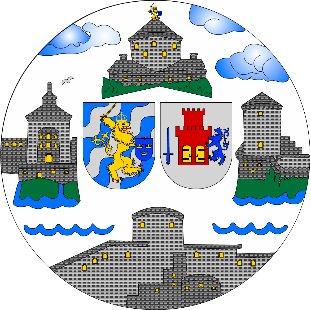 Styrelsen och flertalet av föreningarna inom Göteborg och Bohusläns Pistolskyttekrets hälsar pistolskyttarna i Sverige hjärtligt välkomna till Pistol SM 2023.Årets SM tävlingar sker på tre olika tävlingsområden under sex olika dagar. Den 7 augusti ges skyttar möjlighet till träning på alla tre tävlingsområdena från klockan 11.00-19.00, träningsavgiften är 50 kronor per person. Det kommer samtidigt att vara möjligt att göra vapenkontroller på de tre tävlingsplatserna.Alla deltagare får en klisterdekal och en pin, dessa kan varje förening hämta hos Öckerö Skytteförening på Hönö den 7-9 augusti och den 10-13 augusti hos Mölndals Skytteförening i Mölndal. De skyttar som önskar mer än en pin eller dekal kan köpa dessa på samma ställen.Adresserna till de olika tävlingsplatserna är;Öckerö Skytteförening, Andvägen 16, Hönö, Lat 57.699535 Long 11.662.168Göteborgs PSSK, Skyttegillets väg, Högsbo, Lat 57.671734 Long 11.942697Mölndals Skytteförening, Skjutfältsvägen 90, Lat 57.625267 Long 11.980632Husbil och husvagnsuppställningar är möjliga vid Brukshundsklubben vid Sisjön (MSF) cirka en kilometer från skyttet, en äng vid Hedenskolan på Hönö cirka 500 meter från skyttet medan i Högsbo är det begränsade möjligheter.Parkeringsmöjligheter erbjuds på Pendelparkeringen Hönö Pinan (inga avgifter), Sisjöns skjutfält i Mölndal (intill skyttet) samt JA Wettergrens Gata i Högsbo. Vi uppmanar alla till samåkning framförallt till fältskyttetävlingarna i Sisjön då det är en smal väg från Mölndal ut till skjutbanan och skjutfältet. På morgonen prioriteras trafik till tävlingarna och på eftermiddagen från tävlingarna, regleras med trafikvakter.Alla tre tävlingsplatserna kommer att erbjuda lunch, kafeteria och kiosk.I inbjudan gick vi ut med information om möjlighet att boka sig för en tröja eller keps med SM-loggan. I och med att anmälan pågick fram till mitten av juli, leverantörernas semesterledigheter och att vi inte kunde lämna definitiva storleksfördelningar på tröjorna i den tid som leverantörerna behövde så har de klivit av som leverantörer och vi kan därför inte erbjuda tröjor, möjligen kan det finnas några få kepsar tillgängliga i så fall finns de ute hos MSF.Vapenkontrollerna kommer utöver måndagen erbjudas på alla tre tävlingsplatserna, ett vapen kan kontrolleras på en plats och gäller sedan på alla platser. Precisionstävlingarna kan innehålla slumpmässigt valda kontroller i efterhand.Särskjutning i fältskytte kommer att ske på Högsbo skjutbana cirka klockan 17.00-17.30 varje dag och när dessa är klara blir det prisutdelning hos Göteborgs PSSK i Högsbo. Eventuella juryfall kommer att hanteras ungefär i samma tider och på Högsbo. Tävlingsledningarna kommer att hantera de flesta fallen som behöver klaras upp. Medaljer och priser till de tio främsta delas ut vid prisutdelningarna, övriga priser hämtas ut 8-9/8 på Öckerö eller 10-13 på Högsbo. Ej hämtade priser återgår till arrangören Göteborg och Bohusläns Pistolskyttekrets. Hederspriserna kommer att bestå av kaliber 22 ammunition.Militär Snabbmatch kommer att kunna följas live på webben, adressen är Megalink.no/live results/Öckerö Skytteförening klicka för de skyttar som du önskar följa och njut!Fältskyttebanorna som är förlagda till Sisjöns Skjutfält innehåller tio stationer och den totala sträckan för tävlingsrundan är 3,2 kilometer inklusive de avstick som görs ut i terrängerna, men de flesta stationerna är vid grusväg. Några av målen är ute på en myr varför vi rekommenderar stövlar eller kängor. Förutsättningarna för fältskyttebanorna delas ut vid uppropet som sker på Mölndals Skytteförening. Vapenkontroller kommer att ske längs fältskyttebanan.Arrangören har inga avtal med hotell utan skyttarna finner egna lösningar. I Mölndal finns ett Scandic Hotell inte långt från tävlingsplatsen. På Öckerö erbjuds möjlighet att boka för boende på skyttet (övre våningen) där det finns 16 bäddar i ett stort gemensamt rum för de som inte har funnit annat boende.För ytterligare information är ni välkomna att kontakta:Milsnabb	Lars Erik Bjuhr 0705-18 32 33Precision	Lars Lundmark 0709-14 98 85Fältskytte	Lars T Andersson 0730-70 10 71	Kjell Dalesjö 0705-28 36 22	Kennet Åberg 0707-98 10 00	Lars Erik Bjuhr 0705-18 32 33Med skyttehälsningarLars Erik BjuhrOrdförande